Број: 14-15-О/5Дана: 26.01.2015.ПРЕДМЕТ: ДОДАТНО ПОЈАШЊЕЊЕ КОНКУРСНЕ ДОКУМЕНТАЦИЈЕ БРОЈ 14-15-О - Набавка општих хемикалија за потребе Клиничког центра ВојводинеПИТАЊE ПОТЕНЦИЈАЛНОГ ПОНУЂАЧА:„Поштовани,У конкурсној документацији ЈН бр 14-15-О- Набавка општих хемикалија, у додатним условима под тачком бр 7 захтевате Извештај о бонитету за 2013 и 2014 годину.Како Извештај о бонитету и биланси стања и успеха за 2014. годину нису, нити ће бити готови до краја фебруара 2015. године, може  ли/ треба ли онда да се достави Извештај о бонитету за претходне три године ( 2011, 2012 и 2013 година )?Захтевате ли да понуђач буде финансијски позитиван за 2011, 2012 и 2013, јер НБС тј АПР издаје Извештај о бонитету за претходне 3 године?“ОДГОВОР КЦВ-А НА ПИТАЊЕ:Наручилац захтева да се доставe неоверене фотокопије биланса стања и успеха, односно уколико понуђач исте не поседује, прихватиће се бруто биланс на дан 31.12.2014. године, за 2014. годину. Од понуђача се захтева да је остварио најмање 6.500.000,00 динара прихода у последње две године (2013. и 2014. година), што се и доказује Извештајем о бонитету НБС (или АПР) или понуђачевим билансом стања и билансом успеха, како је и написано у конкурсној документацији на 8/33 страни.С поштовањем, Комисија за јавну набавку 14-15-ОКЛИНИЧКИ ЦЕНТАР ВОЈВОДИНЕKLINIČKI CENTAR VOJVODINE21000 Нови Сад, Хајдук Вељкова 1, Војводина, Србија21000 Novi Sad, Hajduk Veljkova 1, Vojvodina, Srbijaтеl: +381 21/484 3 484www.kcv.rs, e-mail: tender@kcv.rs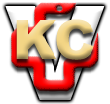 